2017年公卫执业医师《健康教育与健康促进》考试大纲2017年公卫执业医师《健康教育与健康促进》考试大纲2017年公卫执业医师《健康教育与健康促进》考试大纲单元细目要点一、概论1.健康教育（1）影响健康的因素一、概论1.健康教育（2）健康教育的概念一、概论1.健康教育（3）健康素养的概念一、概论2.健康促进（1）健康促进的概念一、概论2.健康促进（2）健康促进五大领域一、概论2.健康促进（3）基本策略及核心策略一、概论3.健康教育与健康促进的意义（1）是卫生事业发展的战略措施一、概论3.健康教育与健康促进的意义（2）是实现初级卫生保健的基础一、概论3.健康教育与健康促进的意义（3）是一项低投入、高产出、高效益的保健措施一、概论3.健康教育与健康促进的意义（4）是提高公民健康素养的重要渠道二、健康相关行为1.人类行为基本特点（1）行为要素二、健康相关行为1.人类行为基本特点（2）人类行为的属性二、健康相关行为1.人类行为基本特点（3）影响人类行为形成和发展的因素二、健康相关行为2.健康相关行为（1）健康相关行为概念二、健康相关行为2.健康相关行为（2）促进健康行为二、健康相关行为2.健康相关行为（3）危害健康行为二、健康相关行为3.健康相关行为改变的基本理论（1）知信行理论二、健康相关行为3.健康相关行为改变的基本理论（2）健康信念模式二、健康相关行为3.健康相关行为改变的基本理论（3）行为改变阶段理论二、健康相关行为3.健康相关行为改变的基本理论（4）创新扩散理论二、健康相关行为4.健康相关行为干预（1）个体健康相关行为干预二、健康相关行为4.健康相关行为干预（2）团体健康相关行为干预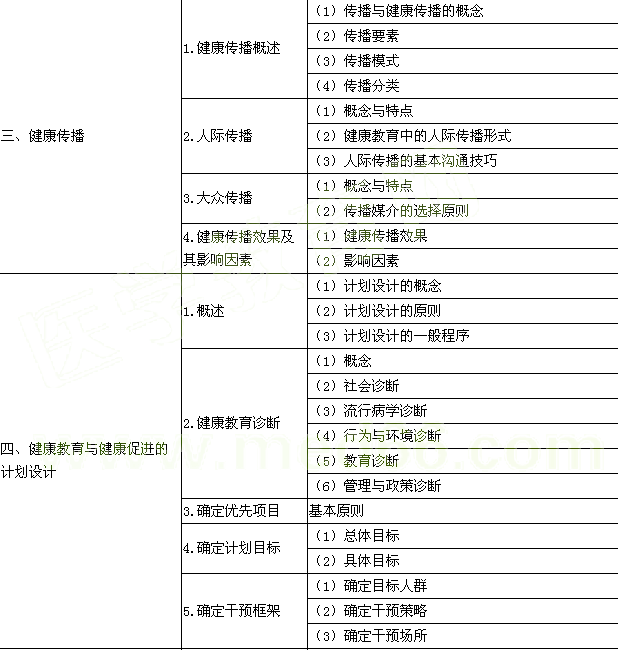 五、健康教育与健康促进计划的实施1.人员培训（1）人员培训的重要性及原则五、健康教育与健康促进计划的实施1.人员培训（2）培训的准备和实施五、健康教育与健康促进计划的实施2.健康教育材料开发（1）材料分类五、健康教育与健康促进计划的实施2.健康教育材料开发（2）材料制作程序五、健康教育与健康促进计划的实施3.计划实施的监测与质量控制（1）内容五、健康教育与健康促进计划的实施3.计划实施的监测与质量控制（2）方法六、健康教育与健康促进效果评价1.概述（1）评价的概念六、健康教育与健康促进效果评价1.概述（2）意义六、健康教育与健康促进效果评价2.效果评价的内容与指标（1）近期效果评价六、健康教育与健康促进效果评价2.效果评价的内容与指标（2）中期效果评价六、健康教育与健康促进效果评价2.效果评价的内容与指标（3）远期效果评价六、健康教育与健康促进效果评价3.评价设计方案（1）不设对照组的前后测试六、健康教育与健康促进效果评价3.评价设计方案（2）设对照组的前后测试六、健康教育与健康促进效果评价4.影响效果评价真实性的因素（1）历史性因素六、健康教育与健康促进效果评价4.影响效果评价真实性的因素（2）工作人员与参与者的熟练性六、健康教育与健康促进效果评价4.影响效果评价真实性的因素（3）失访七、重要场所的健康教育与健康促进1.社区健康教育与健康促进（1）概念七、重要场所的健康教育与健康促进1.社区健康教育与健康促进（2）城市社区健康教育与健康促进七、重要场所的健康教育与健康促进1.社区健康教育与健康促进（3）农村社区健康教育与健康促进七、重要场所的健康教育与健康促进1.社区健康教育与健康促进（4）特殊人群健康教育（孕产妇、儿童、老年人）七、重要场所的健康教育与健康促进2.学校健康教育与健康促进（1）概念与特征七、重要场所的健康教育与健康促进2.学校健康教育与健康促进（2）内容七、重要场所的健康教育与健康促进2.学校健康教育与健康促进（3）健康促进学校的效果评价七、重要场所的健康教育与健康促进3.工作场所健康教育与健康促进（1）概念七、重要场所的健康教育与健康促进3.工作场所健康教育与健康促进（2）主要内容七、重要场所的健康教育与健康促进4.医院健康教育与健康促进（1）概念七、重要场所的健康教育与健康促进4.医院健康教育与健康促进（2）主要形式与内容八、重点公共卫生问题的健康教育与健康促进1.慢性非传染性疾病（1）高血压八、重点公共卫生问题的健康教育与健康促进1.慢性非传染性疾病（2）糖尿病八、重点公共卫生问题的健康教育与健康促进2.传染病（1）艾滋病八、重点公共卫生问题的健康教育与健康促进2.传染病（2）结核病八、重点公共卫生问题的健康教育与健康促进3.烟草控制（1）吸烟的危害：吸烟及二手烟的定义及其主要危害、烟草使用流行情况八、重点公共卫生问题的健康教育与健康促进3.烟草控制（2）吸烟的行为干预：烟草依赖疾病的概念、临床场所戒烟指导八、重点公共卫生问题的健康教育与健康促进3.烟草控制（3）常用戒烟药物及使用方法八、重点公共卫生问题的健康教育与健康促进3.烟草控制（4）人群烟草控制策略：烟草控制框架公约（FCTC）与控烟策略（MPOWER）八、重点公共卫生问题的健康教育与健康促进4.成瘾行为（1）概述八、重点公共卫生问题的健康教育与健康促进4.成瘾行为（2）戒酒八、重点公共卫生问题的健康教育与健康促进4.成瘾行为（3）戒毒八、重点公共卫生问题的健康教育与健康促进5.突发公共卫生事件（1）概念八、重点公共卫生问题的健康教育与健康促进5.突发公共卫生事件（2）健康教育在应对突发公共卫生事件中的作用